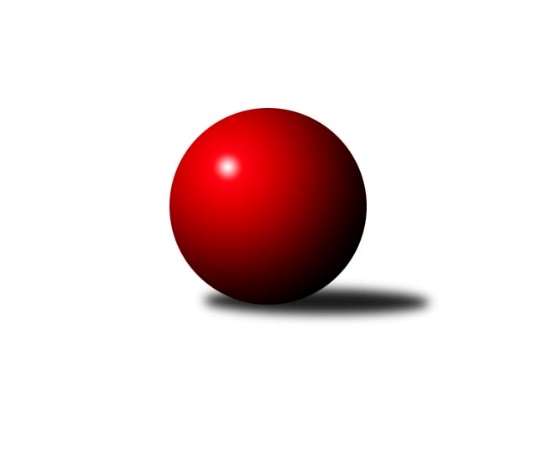 Č.17Ročník 2009/2010	23.5.2024 Meziokresní přebor-Bruntál, Opava  2009/2010Statistika 17. kolaTabulka družstev:		družstvo	záp	výh	rem	proh	skore	sety	průměr	body	plné	dorážka	chyby	1.	KK PEPINO Bruntál	16	13	0	3	105 : 55 	(76.5 : 51.5)	1576	26	1099	476	30.9	2.	TJ Kovohutě Břidličná ˝D˝	16	12	1	3	109 : 51 	(83.5 : 44.5)	1615	25	1125	490	24.3	3.	TJ Sokol Chvalíkovice ˝B˝	15	11	0	4	106 : 44 	(73.0 : 47.0)	1603	22	1128	475	27.5	4.	KK Jiskra Rýmařov ˝B˝	15	11	0	4	92 : 58 	(72.0 : 48.0)	1621	22	1125	496	25	5.	TJ Opava ˝E˝	16	11	0	5	97 : 63 	(73.5 : 54.5)	1577	22	1099	478	31.4	6.	TJ Horní Benešov ˝D˝	16	9	0	7	95 : 65 	(72.5 : 55.5)	1555	18	1099	456	25.9	7.	TJ Světlá Hora ˝A˝	16	8	1	7	84 : 76 	(65.0 : 63.0)	1542	17	1091	451	33.8	8.	TJ Jiskra Rýmařov ˝C˝	14	8	0	6	83 : 57 	(67.5 : 44.5)	1608	16	1115	494	25.4	9.	TJ  Krnov ˝C˝	16	8	0	8	75 : 85 	(68.0 : 60.0)	1513	16	1076	437	39	10.	TJ Světlá Hora ˝B˝	16	7	0	9	82 : 78 	(70.0 : 58.0)	1530	14	1076	454	34.1	11.	KK Minerva Opava ˝C˝	16	6	0	10	71 : 89 	(54.5 : 73.5)	1509	12	1072	438	35.8	12.	TJ Kovohutě Břidličná ˝C˝	16	6	0	10	66 : 94 	(54.5 : 73.5)	1558	12	1092	466	30.8	13.	RSKK Raciborz	16	5	0	11	60 : 100 	(56.0 : 72.0)	1528	10	1074	455	39.6	14.	TJ Opava ˝F˝	16	2	0	14	36 : 124 	(33.5 : 94.5)	1422	4	1027	395	48.9	15.	TJ Horní Benešov ˝F˝	16	0	0	16	19 : 141 	(24.0 : 104.0)	1385	0	1007	379	53.9Tabulka doma:		družstvo	záp	výh	rem	proh	skore	sety	průměr	body	maximum	minimum	1.	TJ Kovohutě Břidličná ˝D˝	8	8	0	0	60 : 20 	(47.5 : 16.5)	1607	16	1640	1539	2.	KK PEPINO Bruntál	8	8	0	0	57 : 23 	(43.0 : 21.0)	1493	16	1608	1359	3.	TJ Horní Benešov ˝D˝	8	7	0	1	62 : 18 	(44.0 : 20.0)	1666	14	1745	1584	4.	TJ Opava ˝E˝	8	7	0	1	53 : 27 	(39.0 : 25.0)	1593	14	1672	1540	5.	TJ Sokol Chvalíkovice ˝B˝	8	6	0	2	58 : 22 	(42.5 : 21.5)	1607	12	1660	1561	6.	KK Jiskra Rýmařov ˝B˝	7	6	0	1	46 : 24 	(39.0 : 17.0)	1733	12	1803	1673	7.	TJ Světlá Hora ˝A˝	8	5	1	2	45 : 35 	(35.5 : 28.5)	1529	11	1607	1442	8.	TJ Jiskra Rýmařov ˝C˝	7	5	0	2	45 : 25 	(37.5 : 18.5)	1713	10	1826	1655	9.	TJ  Krnov ˝C˝	8	5	0	3	44 : 36 	(40.0 : 24.0)	1500	10	1581	1426	10.	RSKK Raciborz	8	4	0	4	39 : 41 	(34.0 : 30.0)	1475	8	1508	1444	11.	KK Minerva Opava ˝C˝	8	4	0	4	37 : 43 	(31.5 : 32.5)	1556	8	1625	1497	12.	TJ Světlá Hora ˝B˝	8	3	0	5	44 : 36 	(37.0 : 27.0)	1550	6	1611	1438	13.	TJ Kovohutě Břidličná ˝C˝	8	3	0	5	26 : 54 	(27.0 : 37.0)	1559	6	1619	1516	14.	TJ Opava ˝F˝	8	2	0	6	26 : 54 	(21.5 : 42.5)	1488	4	1594	1398	15.	TJ Horní Benešov ˝F˝	8	0	0	8	12 : 68 	(14.5 : 49.5)	1484	0	1516	1422Tabulka venku:		družstvo	záp	výh	rem	proh	skore	sety	průměr	body	maximum	minimum	1.	TJ Sokol Chvalíkovice ˝B˝	7	5	0	2	48 : 22 	(30.5 : 25.5)	1603	10	1724	1516	2.	KK PEPINO Bruntál	8	5	0	3	48 : 32 	(33.5 : 30.5)	1588	10	1695	1485	3.	KK Jiskra Rýmařov ˝B˝	8	5	0	3	46 : 34 	(33.0 : 31.0)	1626	10	1770	1550	4.	TJ Kovohutě Břidličná ˝D˝	8	4	1	3	49 : 31 	(36.0 : 28.0)	1616	9	1763	1545	5.	TJ Opava ˝E˝	8	4	0	4	44 : 36 	(34.5 : 29.5)	1570	8	1658	1427	6.	TJ Světlá Hora ˝B˝	8	4	0	4	38 : 42 	(33.0 : 31.0)	1527	8	1694	1351	7.	TJ Jiskra Rýmařov ˝C˝	7	3	0	4	38 : 32 	(30.0 : 26.0)	1593	6	1675	1435	8.	TJ Kovohutě Břidličná ˝C˝	8	3	0	5	40 : 40 	(27.5 : 36.5)	1564	6	1684	1438	9.	TJ Světlá Hora ˝A˝	8	3	0	5	39 : 41 	(29.5 : 34.5)	1555	6	1720	1393	10.	TJ  Krnov ˝C˝	8	3	0	5	31 : 49 	(28.0 : 36.0)	1515	6	1579	1449	11.	KK Minerva Opava ˝C˝	8	2	0	6	34 : 46 	(23.0 : 41.0)	1502	4	1619	1430	12.	TJ Horní Benešov ˝D˝	8	2	0	6	33 : 47 	(28.5 : 35.5)	1559	4	1695	1429	13.	RSKK Raciborz	8	1	0	7	21 : 59 	(22.0 : 42.0)	1539	2	1610	1379	14.	TJ Opava ˝F˝	8	0	0	8	10 : 70 	(12.0 : 52.0)	1413	0	1555	1308	15.	TJ Horní Benešov ˝F˝	8	0	0	8	7 : 73 	(9.5 : 54.5)	1365	0	1534	1243Tabulka podzimní části:		družstvo	záp	výh	rem	proh	skore	sety	průměr	body	doma	venku	1.	TJ Kovohutě Břidličná ˝D˝	14	11	1	2	97 : 43 	(75.5 : 36.5)	1626	23 	7 	0 	0 	4 	1 	2	2.	KK PEPINO Bruntál	14	11	0	3	89 : 51 	(65.5 : 46.5)	1570	22 	7 	0 	0 	4 	0 	3	3.	TJ Sokol Chvalíkovice ˝B˝	14	10	0	4	98 : 42 	(66.0 : 46.0)	1602	20 	5 	0 	2 	5 	0 	2	4.	KK Jiskra Rýmařov ˝B˝	14	10	0	4	84 : 56 	(67.0 : 45.0)	1617	20 	6 	0 	1 	4 	0 	3	5.	TJ Opava ˝E˝	14	9	0	5	81 : 59 	(62.5 : 49.5)	1574	18 	6 	0 	1 	3 	0 	4	6.	TJ Jiskra Rýmařov ˝C˝	14	8	0	6	83 : 57 	(67.5 : 44.5)	1608	16 	5 	0 	2 	3 	0 	4	7.	TJ  Krnov ˝C˝	14	8	0	6	69 : 71 	(59.0 : 53.0)	1502	16 	5 	0 	2 	3 	0 	4	8.	TJ Světlá Hora ˝A˝	14	7	1	6	74 : 66 	(58.0 : 54.0)	1566	15 	4 	1 	2 	3 	0 	4	9.	TJ Horní Benešov ˝D˝	14	7	0	7	79 : 61 	(61.5 : 50.5)	1560	14 	6 	0 	1 	1 	0 	6	10.	TJ Světlá Hora ˝B˝	14	6	0	8	72 : 68 	(61.0 : 51.0)	1525	12 	3 	0 	4 	3 	0 	4	11.	KK Minerva Opava ˝C˝	14	6	0	8	63 : 77 	(47.5 : 64.5)	1510	12 	4 	0 	3 	2 	0 	5	12.	TJ Kovohutě Břidličná ˝C˝	14	5	0	9	56 : 84 	(48.5 : 63.5)	1558	10 	3 	0 	4 	2 	0 	5	13.	RSKK Raciborz	14	4	0	10	54 : 86 	(50.0 : 62.0)	1519	8 	3 	0 	4 	1 	0 	6	14.	TJ Opava ˝F˝	14	2	0	12	34 : 106 	(30.5 : 81.5)	1422	4 	2 	0 	5 	0 	0 	7	15.	TJ Horní Benešov ˝F˝	14	0	0	14	17 : 123 	(20.0 : 92.0)	1408	0 	0 	0 	7 	0 	0 	7Tabulka jarní části:		družstvo	záp	výh	rem	proh	skore	sety	průměr	body	doma	venku	1.	TJ Opava ˝E˝	2	2	0	0	16 : 4 	(11.0 : 5.0)	1584	4 	1 	0 	0 	1 	0 	0 	2.	TJ Horní Benešov ˝D˝	2	2	0	0	16 : 4 	(11.0 : 5.0)	1584	4 	1 	0 	0 	1 	0 	0 	3.	KK PEPINO Bruntál	2	2	0	0	16 : 4 	(11.0 : 5.0)	1535	4 	1 	0 	0 	1 	0 	0 	4.	TJ Sokol Chvalíkovice ˝B˝	1	1	0	0	8 : 2 	(7.0 : 1.0)	1660	2 	1 	0 	0 	0 	0 	0 	5.	KK Jiskra Rýmařov ˝B˝	1	1	0	0	8 : 2 	(5.0 : 3.0)	1638	2 	0 	0 	0 	1 	0 	0 	6.	TJ Kovohutě Břidličná ˝D˝	2	1	0	1	12 : 8 	(8.0 : 8.0)	1593	2 	1 	0 	0 	0 	0 	1 	7.	TJ Světlá Hora ˝B˝	2	1	0	1	10 : 10 	(9.0 : 7.0)	1584	2 	0 	0 	1 	1 	0 	0 	8.	TJ Kovohutě Břidličná ˝C˝	2	1	0	1	10 : 10 	(6.0 : 10.0)	1556	2 	0 	0 	1 	1 	0 	0 	9.	TJ Světlá Hora ˝A˝	2	1	0	1	10 : 10 	(7.0 : 9.0)	1496	2 	1 	0 	0 	0 	0 	1 	10.	RSKK Raciborz	2	1	0	1	6 : 14 	(6.0 : 10.0)	1530	2 	1 	0 	0 	0 	0 	1 	11.	TJ Jiskra Rýmařov ˝C˝	0	0	0	0	0 : 0 	(0.0 : 0.0)	0	0 	0 	0 	0 	0 	0 	0 	12.	KK Minerva Opava ˝C˝	2	0	0	2	8 : 12 	(7.0 : 9.0)	1507	0 	0 	0 	1 	0 	0 	1 	13.	TJ  Krnov ˝C˝	2	0	0	2	6 : 14 	(9.0 : 7.0)	1560	0 	0 	0 	1 	0 	0 	1 	14.	TJ Opava ˝F˝	2	0	0	2	2 : 18 	(3.0 : 13.0)	1462	0 	0 	0 	1 	0 	0 	1 	15.	TJ Horní Benešov ˝F˝	2	0	0	2	2 : 18 	(4.0 : 12.0)	1390	0 	0 	0 	1 	0 	0 	1 Zisk bodů pro družstvo:		jméno hráče	družstvo	body	zápasy	v %	dílčí body	sety	v %	1.	Tomáš Janalík 	KK PEPINO Bruntál 	27	/	15	(90%)		/		(%)	2.	Ota Pidima 	TJ Kovohutě Břidličná ˝D˝ 	27	/	16	(84%)		/		(%)	3.	Miloslav Slouka 	KK Jiskra Rýmařov ˝B˝ 	26	/	14	(93%)		/		(%)	4.	Josef Klapetek 	TJ Opava ˝E˝ 	24	/	15	(80%)		/		(%)	5.	Petr Domčík 	TJ Světlá Hora ˝B˝ 	22	/	13	(85%)		/		(%)	6.	Pavel Přikryl 	TJ Světlá Hora ˝B˝ 	22	/	15	(73%)		/		(%)	7.	Zdeňka Habartová 	TJ Horní Benešov ˝D˝ 	22	/	15	(73%)		/		(%)	8.	Pavel Vládek 	TJ Kovohutě Břidličná ˝D˝ 	22	/	15	(73%)		/		(%)	9.	Marek Hynar 	TJ Sokol Chvalíkovice ˝B˝ 	20	/	12	(83%)		/		(%)	10.	Josef Novotný 	KK PEPINO Bruntál 	20	/	12	(83%)		/		(%)	11.	Antonín Hendrych 	TJ Sokol Chvalíkovice ˝B˝ 	20	/	12	(83%)		/		(%)	12.	Jaromír Čech 	TJ  Krnov ˝C˝ 	20	/	14	(71%)		/		(%)	13.	Pavel Dvořák 	TJ Světlá Hora ˝A˝ 	20	/	14	(71%)		/		(%)	14.	Miloslav  Petrů 	TJ Horní Benešov ˝D˝ 	19	/	13	(73%)		/		(%)	15.	Roman Beinhauer 	TJ Sokol Chvalíkovice ˝B˝ 	18	/	10	(90%)		/		(%)	16.	Petr Kozák 	TJ Horní Benešov ˝D˝ 	18	/	12	(75%)		/		(%)	17.	Maciej Basista 	RSKK Raciborz 	18	/	13	(69%)		/		(%)	18.	František Habrman 	TJ Kovohutě Břidličná ˝C˝ 	18	/	13	(69%)		/		(%)	19.	Jaroslav Doseděl 	TJ Kovohutě Břidličná ˝D˝ 	18	/	14	(64%)		/		(%)	20.	Andrea Fučíková 	TJ Jiskra Rýmařov ˝C˝ 	18	/	14	(64%)		/		(%)	21.	Jaromír Hendrych 	TJ Opava ˝E˝ 	17	/	14	(61%)		/		(%)	22.	Miroslava Paulerová 	TJ Jiskra Rýmařov ˝C˝ 	17	/	14	(61%)		/		(%)	23.	Lukáš Janalík 	KK PEPINO Bruntál 	16	/	12	(67%)		/		(%)	24.	Jaroslav Lakomý 	TJ  Krnov ˝C˝ 	16	/	16	(50%)		/		(%)	25.	Jan Strnadel 	KK Minerva Opava ˝C˝ 	16	/	16	(50%)		/		(%)	26.	Zdenek Hudec 	TJ Světlá Hora ˝A˝ 	15	/	16	(47%)		/		(%)	27.	Radek Hendrych 	TJ Sokol Chvalíkovice ˝B˝ 	14	/	9	(78%)		/		(%)	28.	Josef Václavík 	TJ Kovohutě Břidličná ˝D˝ 	14	/	11	(64%)		/		(%)	29.	Jaroslav Zelinka 	TJ Kovohutě Břidličná ˝C˝ 	14	/	11	(64%)		/		(%)	30.	Martin Kaduk 	TJ Světlá Hora ˝A˝ 	14	/	12	(58%)		/		(%)	31.	Štěpán Charník 	KK Jiskra Rýmařov ˝B˝ 	14	/	13	(54%)		/		(%)	32.	Romana Valová 	TJ Jiskra Rýmařov ˝C˝ 	14	/	14	(50%)		/		(%)	33.	Anna Dosedělová 	TJ Kovohutě Břidličná ˝C˝ 	14	/	15	(47%)		/		(%)	34.	Mariusz Gierczak 	RSKK Raciborz 	13	/	12	(54%)		/		(%)	35.	Pavla Hendrychová 	TJ Opava ˝E˝ 	12	/	9	(67%)		/		(%)	36.	Michal Ihnát 	KK Jiskra Rýmařov ˝B˝ 	12	/	12	(50%)		/		(%)	37.	Josef Provaz 	TJ Světlá Hora ˝B˝ 	12	/	13	(46%)		/		(%)	38.	Miroslava Hendrychová 	TJ Opava ˝E˝ 	12	/	13	(46%)		/		(%)	39.	Lubomír Bičík 	KK Minerva Opava ˝C˝ 	12	/	14	(43%)		/		(%)	40.	Josef Matušek 	TJ Světlá Hora ˝B˝ 	12	/	15	(40%)		/		(%)	41.	František Ocelák 	TJ Světlá Hora ˝A˝ 	11	/	13	(42%)		/		(%)	42.	Monika Maňurová 	TJ Jiskra Rýmařov ˝C˝ 	10	/	8	(63%)		/		(%)	43.	Martin Chalupa 	KK Minerva Opava ˝C˝ 	10	/	10	(50%)		/		(%)	44.	Martin Mikeska 	KK Jiskra Rýmařov ˝B˝ 	10	/	12	(42%)		/		(%)	45.	Pavel Veselka 	TJ Kovohutě Břidličná ˝C˝ 	10	/	13	(38%)		/		(%)	46.	Petr Daranský 	TJ  Krnov ˝C˝ 	10	/	14	(36%)		/		(%)	47.	Karel Michalka 	TJ Opava ˝F˝ 	10	/	15	(33%)		/		(%)	48.	David Stromský 	KK Minerva Opava ˝C˝ 	9	/	9	(50%)		/		(%)	49.	Eva Schreiberová 	TJ Jiskra Rýmařov ˝C˝ 	8	/	6	(67%)		/		(%)	50.	Jan Kriwenky 	TJ Horní Benešov ˝D˝ 	8	/	7	(57%)		/		(%)	51.	Jan Přikryl 	TJ Světlá Hora ˝A˝ 	8	/	8	(50%)		/		(%)	52.	Pavel Jašek 	TJ Opava ˝E˝ 	8	/	8	(50%)		/		(%)	53.	Josef Mikeska 	KK Jiskra Rýmařov ˝B˝ 	8	/	9	(44%)		/		(%)	54.	Milan Franer 	TJ Opava ˝F˝ 	6	/	4	(75%)		/		(%)	55.	Jiří Chylík 	TJ  Krnov ˝C˝ 	6	/	5	(60%)		/		(%)	56.	Hana Heiserová 	KK Minerva Opava ˝C˝ 	6	/	6	(50%)		/		(%)	57.	Cezary Koczorski 	RSKK Raciborz 	6	/	8	(38%)		/		(%)	58.	Vladislava Kubáčová 	TJ  Krnov ˝C˝ 	6	/	9	(33%)		/		(%)	59.	Lukasz Pawelek 	RSKK Raciborz 	6	/	11	(27%)		/		(%)	60.	Vladislav Kobelár 	TJ Opava ˝F˝ 	6	/	12	(25%)		/		(%)	61.	Patricie Šrámková 	TJ Horní Benešov ˝F˝ 	6	/	13	(23%)		/		(%)	62.	Zdeněk Žanda 	TJ Horní Benešov ˝F˝ 	5	/	3	(83%)		/		(%)	63.	Rostislav Jiřičný 	KK PEPINO Bruntál 	4	/	2	(100%)		/		(%)	64.	Sabina Trulejová 	TJ Sokol Chvalíkovice ˝B˝ 	4	/	4	(50%)		/		(%)	65.	Jan Chovanec 	TJ Sokol Chvalíkovice ˝B˝ 	4	/	4	(50%)		/		(%)	66.	Marta Andrejčáková 	KK Minerva Opava ˝C˝ 	4	/	5	(40%)		/		(%)	67.	Jiří Volný 	TJ Opava ˝F˝ 	4	/	5	(40%)		/		(%)	68.	Olga Kiziridisová 	KK PEPINO Bruntál 	4	/	7	(29%)		/		(%)	69.	František Pončík 	TJ Kovohutě Břidličná ˝D˝ 	4	/	8	(25%)		/		(%)	70.	David Láčík 	TJ Horní Benešov ˝D˝ 	4	/	8	(25%)		/		(%)	71.	Marek Prusicki 	RSKK Raciborz 	4	/	11	(18%)		/		(%)	72.	Kateřina Kocourková 	TJ Horní Benešov ˝F˝ 	4	/	12	(17%)		/		(%)	73.	Jana Branišová 	TJ Horní Benešov ˝F˝ 	4	/	15	(13%)		/		(%)	74.	Beáta Jašková 	TJ Opava ˝E˝ 	2	/	1	(100%)		/		(%)	75.	Jiří Holáň 	KK Minerva Opava ˝C˝ 	2	/	1	(100%)		/		(%)	76.	Lukáš Kysela 	TJ Opava ˝F˝ 	2	/	2	(50%)		/		(%)	77.	Jan Mlčák 	KK PEPINO Bruntál 	2	/	3	(33%)		/		(%)	78.	Jindřich Dankovič 	TJ Horní Benešov ˝D˝ 	2	/	3	(33%)		/		(%)	79.	Richard Janalík 	KK PEPINO Bruntál 	2	/	4	(25%)		/		(%)	80.	Anna Novosadová 	TJ  Krnov ˝C˝ 	2	/	5	(20%)		/		(%)	81.	Miroslav Petřek st.	TJ Horní Benešov ˝D˝ 	2	/	5	(20%)		/		(%)	82.	Milan Milián 	KK PEPINO Bruntál 	2	/	6	(17%)		/		(%)	83.	Miroslav Nosek 	TJ Sokol Chvalíkovice ˝B˝ 	2	/	7	(14%)		/		(%)	84.	Jiří Novák 	TJ Opava ˝F˝ 	2	/	9	(11%)		/		(%)	85.	Magdalena Soroka 	RSKK Raciborz 	2	/	9	(11%)		/		(%)	86.	Vilibald Marker 	TJ Opava ˝F˝ 	2	/	16	(6%)		/		(%)	87.	Pavel Jašek 	TJ Sokol Chvalíkovice ˝B˝ 	0	/	1	(0%)		/		(%)	88.	Vlastimil Trulej 	TJ Sokol Chvalíkovice ˝B˝ 	0	/	1	(0%)		/		(%)	89.	Vlastimil Polášek 	TJ Světlá Hora ˝A˝ 	0	/	1	(0%)		/		(%)	90.	Jitka Kovalová 	TJ  Krnov ˝C˝ 	0	/	1	(0%)		/		(%)	91.	Dominik Tesař 	TJ Horní Benešov ˝F˝ 	0	/	1	(0%)		/		(%)	92.	Milan Volf 	KK PEPINO Bruntál 	0	/	2	(0%)		/		(%)	93.	Jaromír Návrat 	TJ Světlá Hora ˝B˝ 	0	/	2	(0%)		/		(%)	94.	Stanislav Troják 	KK Minerva Opava ˝C˝ 	0	/	2	(0%)		/		(%)	95.	Miroslav Langer 	TJ Světlá Hora ˝B˝ 	0	/	3	(0%)		/		(%)	96.	Nikolas Košík 	TJ Horní Benešov ˝F˝ 	0	/	3	(0%)		/		(%)	97.	Pavel Švéda 	TJ Světlá Hora ˝B˝ 	0	/	3	(0%)		/		(%)	98.	Jaromír  Hendrych ml. 	TJ Opava ˝E˝ 	0	/	3	(0%)		/		(%)	99.	Daniel Košík 	TJ Horní Benešov ˝F˝ 	0	/	8	(0%)		/		(%)	100.	Pavel Štěpaník 	TJ Horní Benešov ˝F˝ 	0	/	8	(0%)		/		(%)	101.	Lubomír Khýr 	TJ Kovohutě Břidličná ˝C˝ 	0	/	12	(0%)		/		(%)Průměry na kuželnách:		kuželna	průměr	plné	dorážka	chyby	výkon na hráče	1.	KK Jiskra Rýmařov, 1-4	1686	1174	511	28.4	(421.6)	2.	 Horní Benešov, 1-4	1582	1113	469	37.4	(395.7)	3.	TJ Sokol Chvalíkovice, 1-2	1577	1100	476	27.1	(394.3)	4.	TJ Kovohutě Břidličná, 1-2	1571	1099	472	28.9	(393.0)	5.	Minerva Opava, 1-2	1565	1089	475	30.1	(391.3)	6.	TJ Opava, 1-4	1544	1093	450	38.3	(386.1)	7.	TJ Světlá Hora, 1-4	1528	1068	460	32.5	(382.1)	8.	TJ Krnov, 1-2	1492	1065	426	41.3	(373.0)	9.	RSKK Raciborz, 1-4	1463	1044	418	39.2	(365.8)	10.	KK Pepino Bruntál, 1-2	1457	1029	427	37.1	(364.3)Nejlepší výkony na kuželnách:KK Jiskra Rýmařov, 1-4TJ Jiskra Rýmařov ˝C˝	1826	9. kolo	Miroslava Paulerová 	TJ Jiskra Rýmařov ˝C˝	496	16. koloTJ Jiskra Rýmařov ˝C˝	1821	16. kolo	Miroslava Paulerová 	TJ Jiskra Rýmařov ˝C˝	486	9. koloKK Jiskra Rýmařov ˝B˝	1803	12. kolo	Romana Valová 	TJ Jiskra Rýmařov ˝C˝	470	16. koloKK Jiskra Rýmařov ˝B˝	1770	9. kolo	Martin Mikeska 	KK Jiskra Rýmařov ˝B˝	470	12. koloKK Jiskra Rýmařov ˝B˝	1764	4. kolo	Miloslav Slouka 	KK Jiskra Rýmařov ˝B˝	465	4. koloTJ Kovohutě Břidličná ˝D˝	1763	3. kolo	Romana Valová 	TJ Jiskra Rýmařov ˝C˝	464	9. koloKK Jiskra Rýmařov ˝B˝	1747	6. kolo	Lukáš Janalík 	KK PEPINO Bruntál	464	6. koloKK Jiskra Rýmařov ˝B˝	1736	14. kolo	Ota Pidima 	TJ Kovohutě Břidličná ˝D˝	461	3. koloTJ Jiskra Rýmařov ˝C˝	1734	5. kolo	Miloslav Slouka 	KK Jiskra Rýmařov ˝B˝	460	2. koloTJ Jiskra Rýmařov ˝C˝	1728	7. kolo	Štěpán Charník 	KK Jiskra Rýmařov ˝B˝	460	9. kolo Horní Benešov, 1-4TJ Horní Benešov ˝D˝	1745	5. kolo	Petr Kozák 	TJ Horní Benešov ˝D˝	473	10. koloTJ Horní Benešov ˝D˝	1706	12. kolo	Josef Klapetek 	TJ Opava ˝E˝	460	8. koloTJ Horní Benešov ˝D˝	1706	10. kolo	Petr Domčík 	TJ Světlá Hora ˝B˝	458	14. koloTJ Horní Benešov ˝D˝	1695	15. kolo	Petr Kozák 	TJ Horní Benešov ˝D˝	451	5. koloTJ Světlá Hora ˝B˝	1694	14. kolo	Miloslav  Petrů 	TJ Horní Benešov ˝D˝	446	10. koloTJ Horní Benešov ˝D˝	1684	3. kolo	Petr Kozák 	TJ Horní Benešov ˝D˝	446	3. koloTJ Sokol Chvalíkovice ˝B˝	1657	4. kolo	Zdeňka Habartová 	TJ Horní Benešov ˝D˝	444	15. koloTJ Horní Benešov ˝D˝	1656	8. kolo	Jan Kriwenky 	TJ Horní Benešov ˝D˝	443	5. koloTJ Kovohutě Břidličná ˝C˝	1654	13. kolo	Miloslav  Petrů 	TJ Horní Benešov ˝D˝	442	12. koloTJ Jiskra Rýmařov ˝C˝	1653	12. kolo	Zdeněk Žanda 	TJ Horní Benešov ˝F˝	442	9. koloTJ Sokol Chvalíkovice, 1-2TJ Sokol Chvalíkovice ˝B˝	1660	17. kolo	Roman Beinhauer 	TJ Sokol Chvalíkovice ˝B˝	433	1. koloTJ Sokol Chvalíkovice ˝B˝	1636	3. kolo	Jan Chovanec 	TJ Sokol Chvalíkovice ˝B˝	429	3. koloTJ Sokol Chvalíkovice ˝B˝	1628	1. kolo	Antonín Hendrych 	TJ Sokol Chvalíkovice ˝B˝	425	17. koloTJ Sokol Chvalíkovice ˝B˝	1610	5. kolo	Antonín Hendrych 	TJ Sokol Chvalíkovice ˝B˝	425	1. koloTJ Sokol Chvalíkovice ˝B˝	1598	9. kolo	Josef Václavík 	TJ Kovohutě Břidličná ˝D˝	423	17. koloTJ Sokol Chvalíkovice ˝B˝	1590	7. kolo	Antonín Hendrych 	TJ Sokol Chvalíkovice ˝B˝	420	7. koloTJ Jiskra Rýmařov ˝C˝	1584	1. kolo	Marek Hynar 	TJ Sokol Chvalíkovice ˝B˝	419	5. koloKK PEPINO Bruntál	1583	13. kolo	Roman Beinhauer 	TJ Sokol Chvalíkovice ˝B˝	418	17. koloTJ Kovohutě Břidličná ˝C˝	1576	9. kolo	Roman Beinhauer 	TJ Sokol Chvalíkovice ˝B˝	417	13. koloTJ Sokol Chvalíkovice ˝B˝	1573	13. kolo	Pavel Veselka 	TJ Kovohutě Břidličná ˝C˝	416	9. koloTJ Kovohutě Břidličná, 1-2TJ Kovohutě Břidličná ˝D˝	1640	16. kolo	Ota Pidima 	TJ Kovohutě Břidličná ˝D˝	449	16. koloKK Jiskra Rýmařov ˝B˝	1638	17. kolo	David Stromský 	KK Minerva Opava ˝C˝	441	14. koloTJ Kovohutě Břidličná ˝D˝	1632	7. kolo	František Habrman 	TJ Kovohutě Břidličná ˝C˝	437	10. koloTJ Světlá Hora ˝B˝	1624	12. kolo	Michal Ihnát 	KK Jiskra Rýmařov ˝B˝	436	17. koloKK PEPINO Bruntál	1619	15. kolo	Zdenek Hudec 	TJ Světlá Hora ˝A˝	433	4. koloKK Minerva Opava ˝C˝	1619	14. kolo	Jaroslav Doseděl 	TJ Kovohutě Břidličná ˝D˝	432	11. koloTJ Kovohutě Břidličná ˝C˝	1619	10. kolo	František Habrman 	TJ Kovohutě Břidličná ˝C˝	430	11. koloTJ Kovohutě Břidličná ˝D˝	1617	11. kolo	Ota Pidima 	TJ Kovohutě Břidličná ˝D˝	428	2. koloTJ Kovohutě Břidličná ˝D˝	1617	9. kolo	Pavel Vládek 	TJ Kovohutě Břidličná ˝D˝	427	15. koloTJ Kovohutě Břidličná ˝D˝	1613	15. kolo	Štěpán Charník 	KK Jiskra Rýmařov ˝B˝	425	17. koloMinerva Opava, 1-2TJ Jiskra Rýmařov ˝C˝	1675	6. kolo	Karel Michalka 	TJ Opava ˝F˝	427	4. koloTJ Světlá Hora ˝B˝	1636	8. kolo	Romana Valová 	TJ Jiskra Rýmařov ˝C˝	424	6. koloKK Minerva Opava ˝C˝	1625	13. kolo	Pavel Přikryl 	TJ Světlá Hora ˝B˝	424	8. koloRSKK Raciborz	1610	11. kolo	Miroslava Paulerová 	TJ Jiskra Rýmařov ˝C˝	420	6. koloKK Jiskra Rýmařov ˝B˝	1604	13. kolo	Lubomír Bičík 	KK Minerva Opava ˝C˝	418	13. koloKK Minerva Opava ˝C˝	1593	11. kolo	David Stromský 	KK Minerva Opava ˝C˝	417	11. koloKK Minerva Opava ˝C˝	1584	4. kolo	Mariusz Gierczak 	RSKK Raciborz	417	11. koloKK Minerva Opava ˝C˝	1580	6. kolo	Andrea Fučíková 	TJ Jiskra Rýmařov ˝C˝	417	6. koloKK Minerva Opava ˝C˝	1556	2. kolo	Jan Strnadel 	KK Minerva Opava ˝C˝	416	13. koloTJ Opava ˝E˝	1555	2. kolo	Martin Mikeska 	KK Jiskra Rýmařov ˝B˝	415	13. koloTJ Opava, 1-4TJ Opava ˝E˝	1672	5. kolo	Miloslav Slouka 	KK Jiskra Rýmařov ˝B˝	456	5. koloTJ Kovohutě Břidličná ˝D˝	1669	1. kolo	Milan Franer 	TJ Opava ˝F˝	453	5. koloTJ Opava ˝E˝	1647	3. kolo	Josef Klapetek 	TJ Opava ˝E˝	441	14. koloKK Jiskra Rýmařov ˝B˝	1625	7. kolo	Maciej Basista 	RSKK Raciborz	437	3. koloTJ Sokol Chvalíkovice ˝B˝	1624	14. kolo	Karel Michalka 	TJ Opava ˝F˝	434	1. koloTJ Opava ˝E˝	1621	14. kolo	Josef Klapetek 	TJ Opava ˝E˝	434	10. koloTJ Kovohutě Břidličná ˝D˝	1599	14. kolo	Miloslav Slouka 	KK Jiskra Rýmařov ˝B˝	433	7. koloTJ Opava ˝E˝	1594	10. kolo	Petr Domčík 	TJ Světlá Hora ˝B˝	432	17. koloTJ Opava ˝F˝	1594	5. kolo	Antonín Hendrych 	TJ Sokol Chvalíkovice ˝B˝	432	14. koloTJ Sokol Chvalíkovice ˝B˝	1586	12. kolo	Jaromír Hendrych 	TJ Opava ˝E˝	431	5. koloTJ Světlá Hora, 1-4KK PEPINO Bruntál	1683	16. kolo	Tomáš Janalík 	KK PEPINO Bruntál	458	8. koloTJ Kovohutě Břidličná ˝D˝	1644	12. kolo	Tomáš Janalík 	KK PEPINO Bruntál	455	16. koloTJ Světlá Hora ˝A˝	1630	13. kolo	Josef Václavík 	TJ Kovohutě Břidličná ˝D˝	444	12. koloKK Jiskra Rýmařov ˝B˝	1617	3. kolo	Lukáš Janalík 	KK PEPINO Bruntál	438	16. koloTJ Světlá Hora ˝B˝	1611	13. kolo	Pavel Přikryl 	TJ Světlá Hora ˝B˝	437	15. koloTJ Světlá Hora ˝B˝	1608	16. kolo	Petr Domčík 	TJ Světlá Hora ˝B˝	433	15. koloTJ Světlá Hora ˝A˝	1607	12. kolo	Štěpán Charník 	KK Jiskra Rýmařov ˝B˝	423	3. koloTJ Opava ˝E˝	1606	15. kolo	Petr Domčík 	TJ Světlá Hora ˝B˝	421	2. koloTJ Světlá Hora ˝A˝	1599	17. kolo	Miloslav Slouka 	KK Jiskra Rýmařov ˝B˝	419	3. koloTJ Světlá Hora ˝B˝	1595	15. kolo	Pavel Přikryl 	TJ Světlá Hora ˝B˝	419	13. koloTJ Krnov, 1-2TJ Jiskra Rýmařov ˝C˝	1637	8. kolo	Jaromír Čech 	TJ  Krnov ˝C˝	428	4. koloTJ  Krnov ˝C˝	1581	2. kolo	Jaroslav Lakomý 	TJ  Krnov ˝C˝	426	8. koloTJ Kovohutě Břidličná ˝C˝	1556	16. kolo	Jaroslav Lakomý 	TJ  Krnov ˝C˝	423	12. koloTJ  Krnov ˝C˝	1551	16. kolo	Eva Schreiberová 	TJ Jiskra Rýmařov ˝C˝	423	8. koloKK Jiskra Rýmařov ˝B˝	1550	15. kolo	Miloslav Slouka 	KK Jiskra Rýmařov ˝B˝	416	15. koloTJ Světlá Hora ˝A˝	1548	2. kolo	Romana Valová 	TJ Jiskra Rýmařov ˝C˝	413	8. koloTJ  Krnov ˝C˝	1512	8. kolo	Josef Klapetek 	TJ Opava ˝E˝	413	4. koloTJ  Krnov ˝C˝	1510	12. kolo	Jaromír Čech 	TJ  Krnov ˝C˝	411	16. koloTJ  Krnov ˝C˝	1492	15. kolo	Jiří Chylík 	TJ  Krnov ˝C˝	407	12. koloTJ  Krnov ˝C˝	1477	4. kolo	František Habrman 	TJ Kovohutě Břidličná ˝C˝	406	16. koloRSKK Raciborz, 1-4TJ Kovohutě Břidličná ˝D˝	1559	8. kolo	Mariusz Gierczak 	RSKK Raciborz	426	13. koloKK PEPINO Bruntál	1538	4. kolo	Maciej Basista 	RSKK Raciborz	425	2. koloTJ Sokol Chvalíkovice ˝B˝	1524	6. kolo	Maciej Basista 	RSKK Raciborz	415	6. koloRSKK Raciborz	1508	8. kolo	Maciej Basista 	RSKK Raciborz	413	16. koloTJ  Krnov ˝C˝	1493	13. kolo	Mariusz Gierczak 	RSKK Raciborz	413	2. koloRSKK Raciborz	1493	13. kolo	Marek Hynar 	TJ Sokol Chvalíkovice ˝B˝	410	6. koloRSKK Raciborz	1489	16. kolo	Maciej Basista 	RSKK Raciborz	407	15. koloRSKK Raciborz	1485	2. kolo	Jaroslav Doseděl 	TJ Kovohutě Břidličná ˝D˝	403	8. koloRSKK Raciborz	1475	4. kolo	Tomáš Janalík 	KK PEPINO Bruntál	403	4. koloRSKK Raciborz	1451	15. kolo	Lukáš Janalík 	KK PEPINO Bruntál	403	4. koloKK Pepino Bruntál, 1-2KK PEPINO Bruntál	1608	9. kolo	Lukáš Janalík 	KK PEPINO Bruntál	423	1. koloTJ Horní Benešov ˝D˝	1573	9. kolo	Tomáš Janalík 	KK PEPINO Bruntál	422	7. koloKK PEPINO Bruntál	1534	1. kolo	Tomáš Janalík 	KK PEPINO Bruntál	417	9. koloKK PEPINO Bruntál	1533	7. kolo	Miloslav  Petrů 	TJ Horní Benešov ˝D˝	417	9. koloKK PEPINO Bruntál	1514	3. kolo	Lukáš Janalík 	KK PEPINO Bruntál	409	7. koloKK PEPINO Bruntál	1507	14. kolo	Josef Novotný 	KK PEPINO Bruntál	408	9. koloKK PEPINO Bruntál	1504	5. kolo	Tomáš Janalík 	KK PEPINO Bruntál	406	1. koloTJ  Krnov ˝C˝	1468	5. kolo	Lukáš Janalík 	KK PEPINO Bruntál	403	14. koloTJ Kovohutě Břidličná ˝C˝	1467	7. kolo	Tomáš Janalík 	KK PEPINO Bruntál	402	12. koloTJ Jiskra Rýmařov ˝C˝	1435	14. kolo	Petr Kozák 	TJ Horní Benešov ˝D˝	400	9. koloČetnost výsledků:	8.0 : 2.0	30x	7.0 : 3.0	2x	6.0 : 4.0	27x	5.0 : 5.0	1x	4.0 : 6.0	10x	3.0 : 7.0	2x	2.0 : 8.0	21x	10.0 : 0.0	15x	1.0 : 9.0	1x	0.0 : 10.0	10x